Document sur le cheval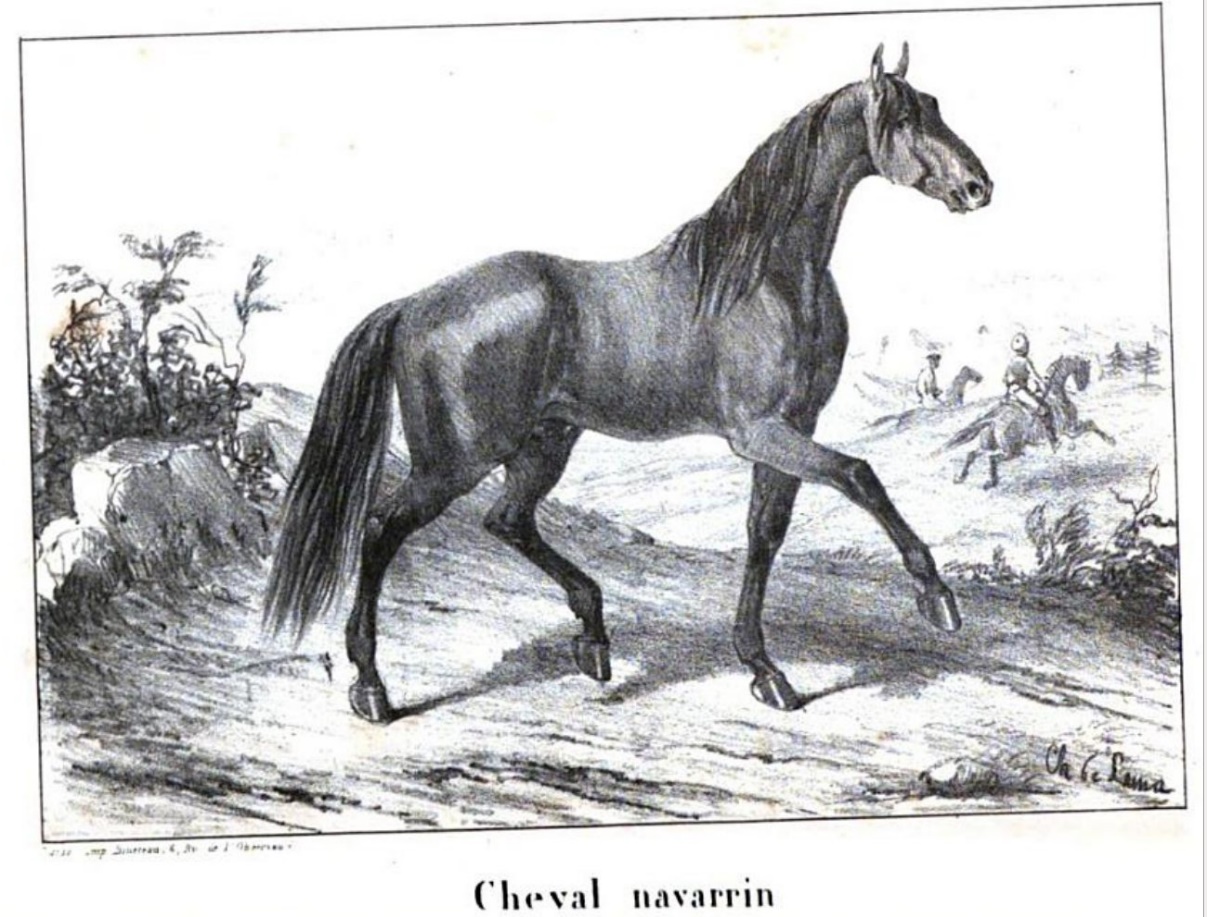 